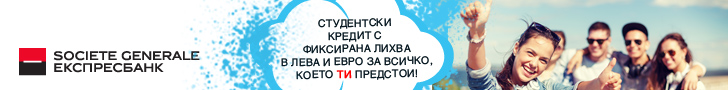 СТУДЕНТСКИ КРЕДИТТИ кредит –студентски кредит, с който можеш да финансираш: такси за обучение и образование в България или чужбина;ежедневни разходи; пътувания; work & travel бригади и други.Период на промоцията 01.01.2017 г. – 28.04.2017 г.Промоционален лихвен процент: 7.79 % в лева и евро, за суми над 2000 лева и срок над 24 месеца.Размер на сумата до 15 000 лв. или еквивалентът й в евроЗа всички форми  на обучение – редовно, задочно , дистанционноХарчиш средствата за каквото пожелаеш- без документи за изразходването на кредитаБез сложни процедури – получаваш средствата наведнъжГратисен период по главницата-  до 4 годиниИ още….С получаваш безплатно и Ти Пакет за студенти, който включва:разплащателна сметка без месечна такса дебитна карта Debit MasterCard PayPass без годишна такса интернет банкиране BankOnWeb без такса за първата годинателефонно банкиране BankOnPhone – без месечна таксаЗа повече информация в офисите  на  Societe Generale Експресбанк гр. Смолян , бул. България № 56,  тел. 030160691 гр. Девин, ул. Освобождение № 27, тел. 030412125гр. Доспат, ул. Тракия № 3Б, тел. 030453912гр. Златоград, бул. България № 122, тел. 030712125с.Бенковски, общ.Кърджали, тел. 036762201